Sachertorte Cookies 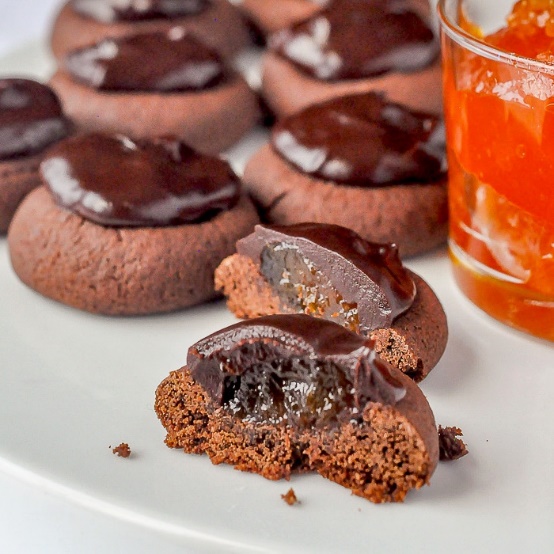 1 cup butter 4 1/2 oz. Instant Chocolate pudding 1 egg 2 Cups flour Cream butter and pudding, add egg, and flour Shape into 1 inch balls and roll in sugar Place on parchment covered cookie sheet and make a thumb print. Bake @ 325 for 12 to 15 minutes. Let cool Fill with jam ( I prefer raspberry ) Topping 1/2 cup choc chips melted with 3 tbls of butter Cover the jam with melted chocolate Let set and enjoy